Pupil Weightings:  Declining Enrollment, New Facility, Extraordinary Growth Facility, and Cost of LivingNOTE:  Under current law, a mail ballot election must be held to access LOB authority above 30%.      LOB Resolution form: http://www.ksde.org/Agency/FiscalandAdministrativeServices/SchoolFinance/OnlineBudgetPacket.aspx   	  * 	The cost of living authority must be accessed by publishing a resolution with the right of a protest petition, in addition to the requirement listed above. 	**	A three-year average of at least six percent increase in enrollment, or an increase of 1,500 or more students over the past three years, or an increase of 1,200 or more students over the last three years if the new facilities being constructed are not replacement. 	*** 	Only if the facility is funded by a bond election passed prior to 7/1/2014.bw:budget auth decl enr-cost livKansas State Department of Education | Landon State Office Building | 900 SW Jackson St. | Ste 356 | Topeka KS 66612 | www.ksde.org  | School Finance | (785) 296-3872 | Craig Neuenswander, Director | craign@ksde.org    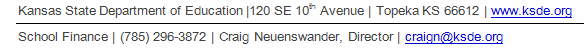 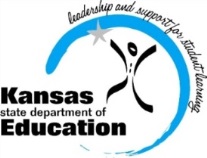 The Kansas State Department of Education does not discriminate on the basis of race, color, national origin, sex, disability, or age in its programs and activities and provides equal access to the Boy Scouts and other designated youth groups. The following person has been designated to handle inquiries regarding the non-discrimination policies:  KSDE General Counsel, Office of General Counsel, KSDE, Landon State Office Building, 900 SW Jackson, Suite 102, Topeka, KS 66612, (785) 296-3201.2014-2015Declining Enrollment(K.S.A. 72-6451,K.S.A. 72-6452)Required LOB %31% An exception exists for those districts that made a levy in 2006-07.State AidNoneCost of Living   *  (K.S.A. 72-6449)same as aboveNoneExtraordinary Growth Facility **   (K.S.A. 72-6441)25%NoneNew Facility Weighting  *** [K.S.A. 72-6407(j)]25%General Fund Authority